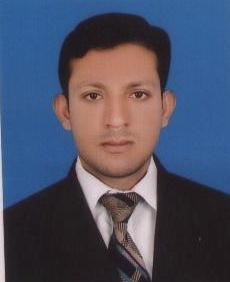            GHULAM SAFDAR           Mobile: KSA+966-541538584, PK+923455141812           Email Address:              safdar.qureshi4@gmail.com,           ghulam.safdar@alsaad.com.saPresent Address: Nazeem Al-Riyadh, Saudi Arabia. Working Post:  General Administration.Seeking a challenging and growth oriented position, where I can utilize my professional skills and qualification for the best of my employer. I am a hard working and always loyal and sincere toward my duties.  I have a Good and huge experience of 7 Year in Government, Private and Global environment. I will do my best to achieve the goals of my organization by my services.Father’s Name			Muhammad Azam Date of Birth			03/04/1985Iqama No				2348163920Marital Status			SingleReligion 				IslamNationality				PakistaniPassport 				PakistaniMBA 	                                 (Virtual University of Pakistan)Graduation	                        ( Punjab University)Intermediate	                       (BISE Gujranwala). Matriculation         	     (BISE Gujranwala).1 Year Certification in Computer Sciences.English Proficiency Certification from Virtual University of Pakistan.Job Title:  5 Year Experience as Assistant HR Administrator at Alsaad General Contracting Co Jeddah, KSA. Have a good experience to work with world class companies like Hyundai Heavy Industries, Daelim Industries and Saudi Electric Company, BACS at Riyadh Metro Project.  3 Month Experience Administrator at Otex Cargo, KSA. 3 Months as an Administrative at Anwar-e-Madina Cont. Est. Jeddah.29 Month experience as Assistant Administrator National MNCH Program Office of Principal School of Nursing DHQ Hospital MB Din Pakistan.  1 Year experience Administrator at Combine Engineers, Builders & Property Advisors Dinga, Pakistan.1 year experience as Assistant Administrator at Ansar Burney School at Chak Fateh Shah, Pakistan.Computer, Ms Office, Windows, Internet Browsing and Searching.Language: a good Command in English & Urdu both verbal and written Arabic good at written and speaking at work level.Good leadership skills. Good motivating skills.Good problem handling skills.Good managing skills.At Combine Engineers I managed all Administrative Activities.In Ansar Burney School I managed whole Administrative Activities.  In  I involved in recruitments, clerical and administrative works for 29 month.In 2011 I was assigned Duty of In charge District Muharram Peace Control Disst. Mandi Bahauddin, .In 2012 I was assigned Duty of Incharge District Muharram Peace Control Disst. Mandi Bahauddin, .In General Elections 2013 I was assigned the Duty to Organize free and fair Elections, I organized Video Polling in Sensitive Polling Stations in District Mandi Bahauddin, Punajb, Pakistan. Recently I am working with Alsaad General Contracting at Riyadh Metro Deep Underground as Assistant HR Administrator.I am representation my company as HR administrator with Hyndai Heavy Industries, resource and manpower issues, working also with information system of HHI. General Administration.Reports and statistics related Project Administration.Communication between project to Company Head Office.I am Managing and controlling employee’s salary process. Making assure provision of Medical Insurance.I am Directly Involve in Inter Office Memo and Human Resource Reports.I am handling all issues of Manpower Regarding their, Iqamas, passports, vacations and insurance issues. Note: I will provide reference, whole documents and certificates on demand. 